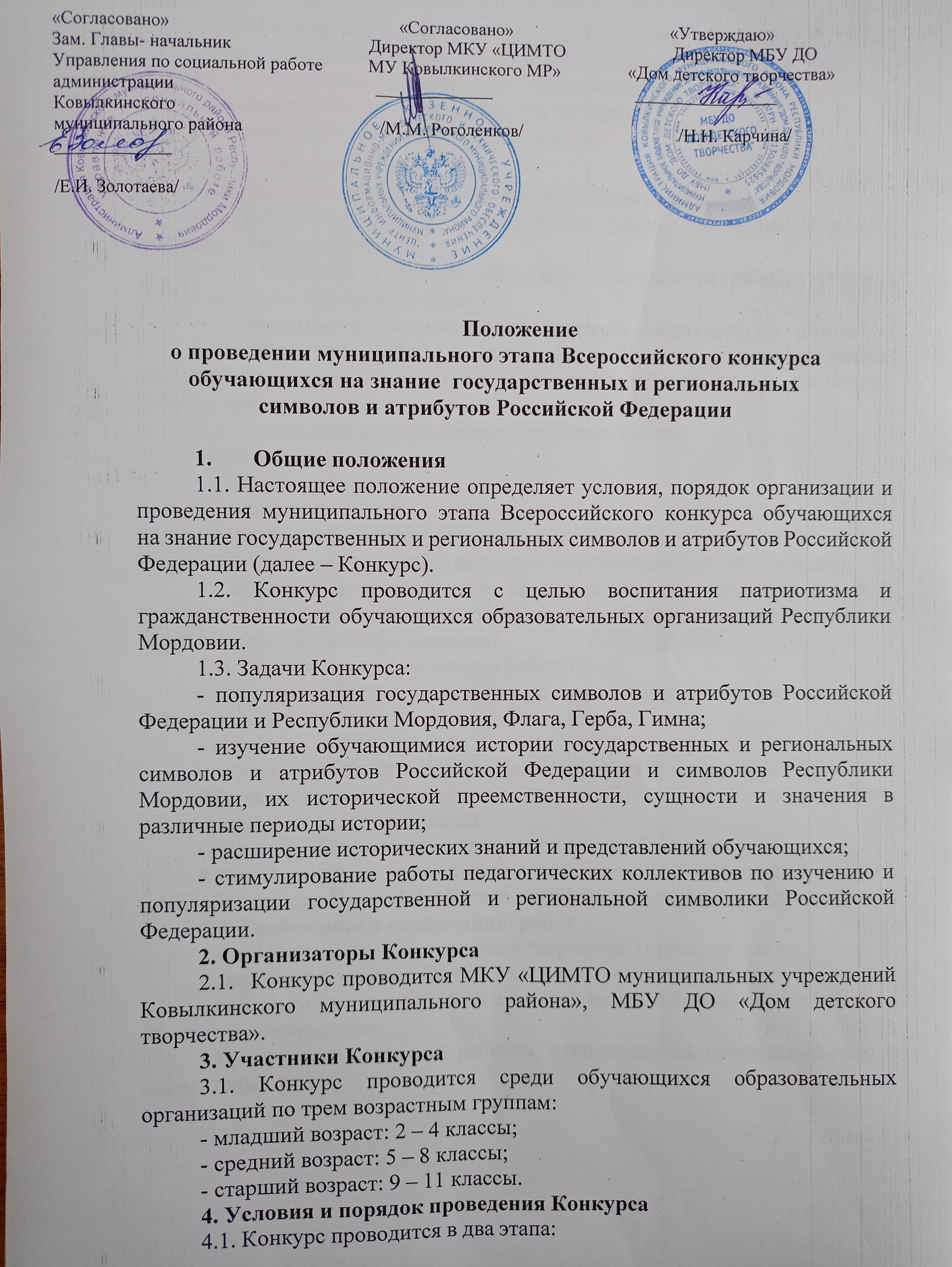 План мероприятийМБУ ДО «Дом детского творчества»на период зимних каникулс 03.01.2024 г. по 08.01.2024 г.Примечание: Детей делите по количеству пдо (по 10 человек к каждому пдо) № п/пНазвание мероприятия. Ответственный за проведение педагогДата и время проведения  Место проведения, формат проведенияОУ. Возрастная категория участников. Необходимое оборудование от учащихся1Волшебный петушок.(Питько Надежда Александровна)03.01.202411.00Рисование на тему  МБОУ «Ковылкинская СОШ №2»1-2 класс (акварельные краски, кисточки, баночки для воды)2Новогодняя елка.(Николаева Татьяна Петровна)03.01.202411.00ДДТ Мастер-класс по бисеро- плетениюМБОУ «Ковылкинская СОШ №2»4 класс(принести бисер, проволоку)3Снежинка.(Дворецкова Татьяна Анатольевна)03.01.202411.00ДДТМастер-класс по пластилинографииМБОУ «Ковылкинская СОШ №2»2-3 класс (принести пластилин, доски)4Новогодний фейерверк.(Горностаева Ольга Павловна, Чудайкина Валентина Григорьевна)03.01.202411.00ДДТИгра-викторинаМБОУ «Ковылкинская СОШ №2»уч-ся 4 класса5Веселый снеговик.(Косицина Татьяна Викторовна)04.01.202411.00ДДТМастер-класс по лепкеМБОУ «Ковылкинская СОШ № 4» уч-ся 4 класса (принести пластилин, доски)6Новогодний орнамент. (Лисина Любовь Ивановна)04.01.202411.00ДДТмастер-класс по оригамиМБОУ «Ковылкинская СОШ № 4», 2-3 класс (от каждого ученика по 8 квадратов 10*10 любого цвета, клей)7Новогодняя игрушка.(Гуркина Елена Николаевна)04.01.202411.00ДДТМастер-класс по работе с тканью   МБОУ «Ковылкинская СОШ № 4»5 класс 8Музыкальный старт.(Юдин Валерий Владимирович, Тезиков Денис Витальевич)04.01.202411.00ДДТКонкурсно-развлекательн. мероприятиеМБОУ «Ковылкинская СОШ № 4» уч-ся 7-9 класса9Новогодний шахматный турнир среди младших школьников.(Пяткин Александр Викторович)04.01.202411.00ДДТ.Турнир1-4 класс (со всех СОШ – умеющие играть)10Новогоднее чудо. (Меркулова Татьяна Александровна)05.01.202411.00ДДТМастер-класс по изготовлению игрушек на елкуМБОУ «Ковылкинская СОШ им М.Г. Гуреева»МБОУ «Ковылкинская СОШ им И.А. Арапова»уч-ся 3-4 класса (принести пряжу любого цвета)11Отборочный турнир по шахматам.(Пяткин А.В.)05.01.202411.00ДДТТурнир Старшие школьники и взрослые12Народные и современные танцы.(Кувшинова Елизавета Борисовна)05.01.202411.00ДДТМастер-классМБОУ «Ковылкинская СОШ им М.Г. Гуреева»МБОУ «Ковылкинская СОШ им И.А. Арапова» уч-ся 5-11 класса(девочки и мальчики)13Плетение оберега. (Баринова Валентина Степановна)05.01.2024.11.00ДДТ Мастер-класс МБОУ «Ковылкинская СОШ им. М.Г. Гуреева»МБОУ «Ковылкинская СОШ им. И.А. Арапова»3-4 класс14Отборочный турнир по шахматам.(Пяткин Александр Викторович)06.01.202411.00ДДТТурнир Старшие школьники и взрослые15Скрипка и развитие слуха.(Гришаева Наталья Ивановна)08.01.202411.00ДДТПознавательное мероприятиеМБОУ «Гимназия №1» 2-4 класс16В мире животных.(Зубарев Аркадий Николаевич)08.01.202411.00ДДТМастер-класс по выпиливанию лобзикомМБОУ «Гимназия №1» уч-ся 4-5 класс17Пешеходный туризм.(Мамедов Ризван Акифович)08.01.202411.00Мастер-классМБОУ «Гимназия №1»уч-ся 5-6 класса